	海南省二类疫苗采购系统操作手册-生产企业版1登陆进入登录界面后，输入正确的用户名密码及验证码后，点击“登录”，可进入系统，点击“重置”可重置当前输入项。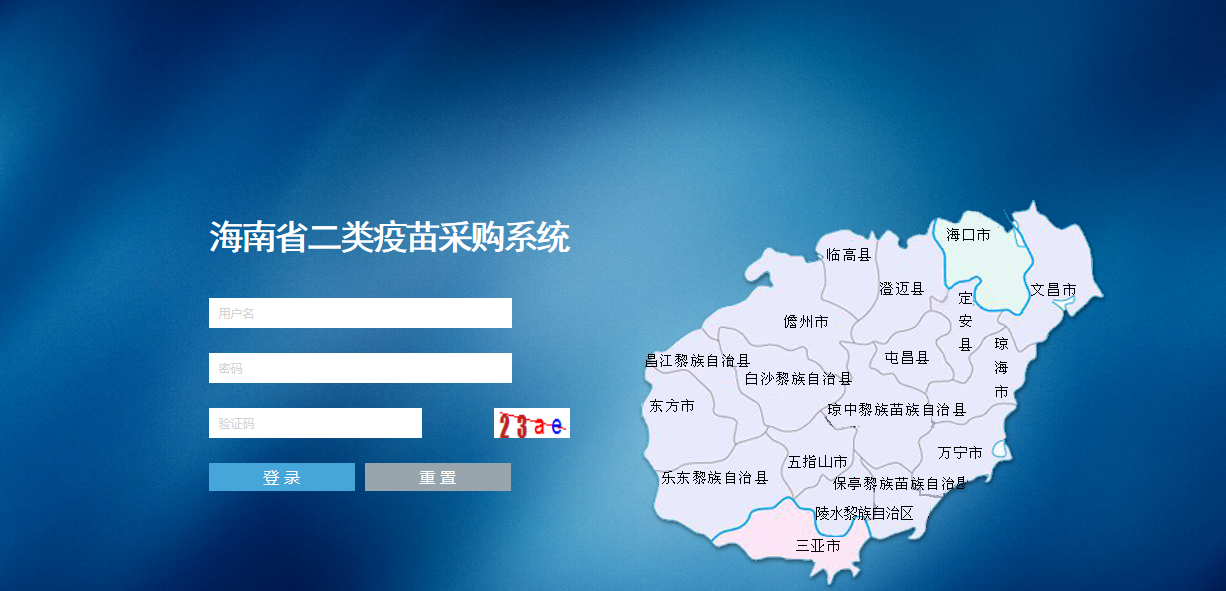 图（1）登录后系统主页面如图（2）所示。 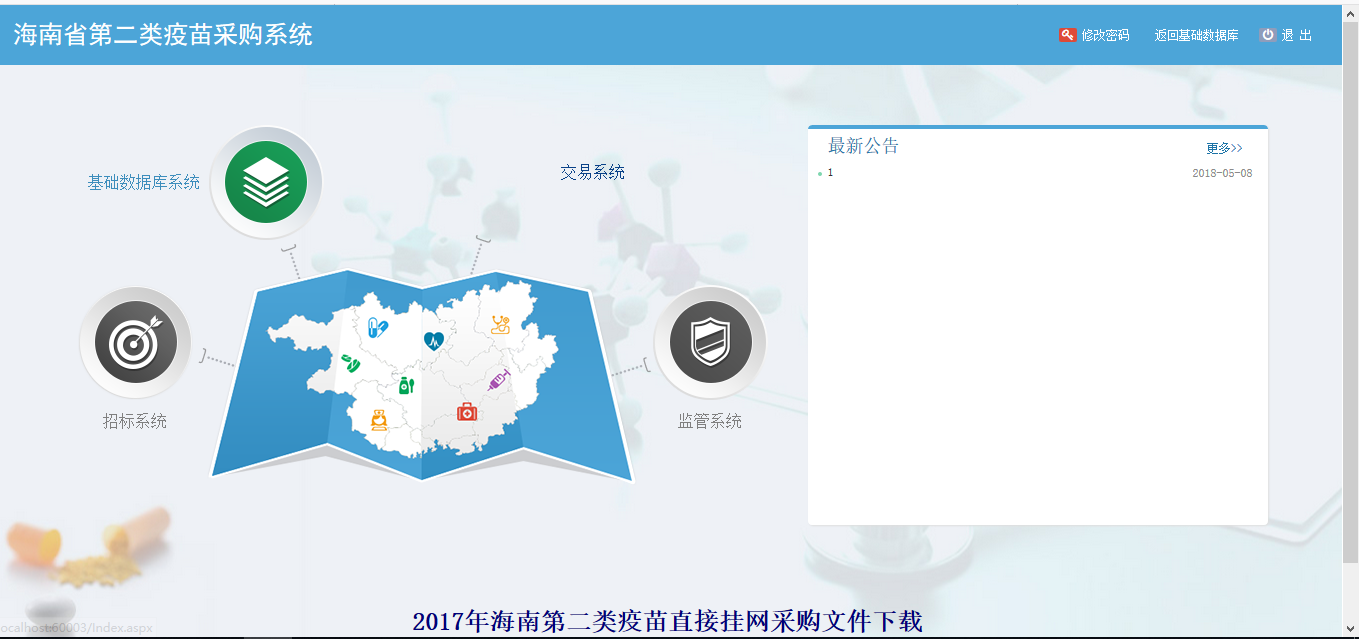 图（2）第1部分：基础库系统点击图（2）中“基础库系统”的图标，进入基础库系统系统第一章 企业信息管理企业信息管理  操作步骤：企业信息管理-企业信息，进入企业信息维护页面，该页面可对本企业的基本信息进行维护操作，如图（4）所示。 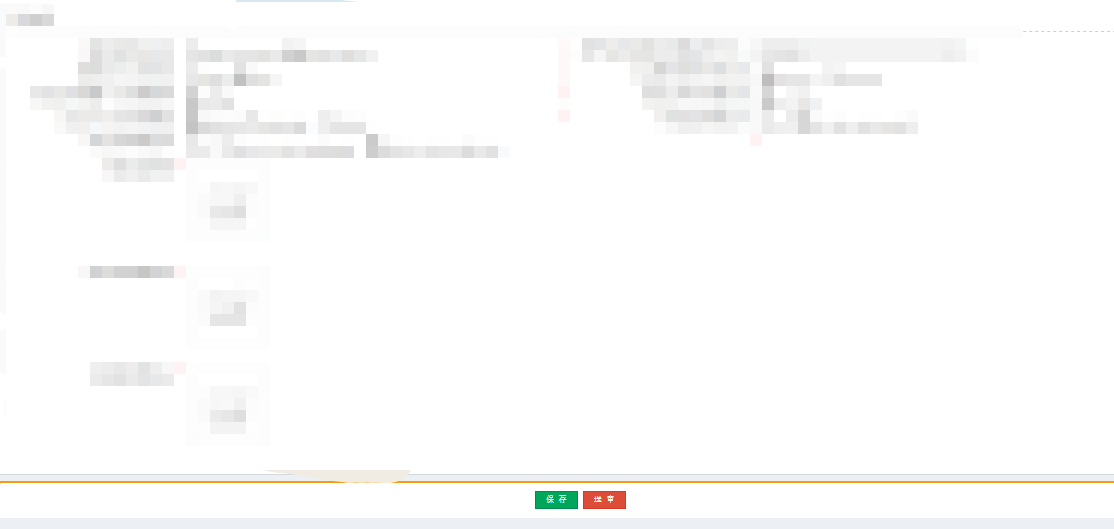 图（4）【保存】在当前页输入正确信息后，点击“保存”可对当前录入信息进行保存操作。【送审】当所有信息输入正确后，点击送审，可将当前信息进行提交审核操作，送审后将不能更改信息。 GMP管理  操作步骤：企业信息管理-GMP管理，进入GMP管理页面，该页面可对本企业GMP进行添加或删除操作，如图（5）所示。 图（5）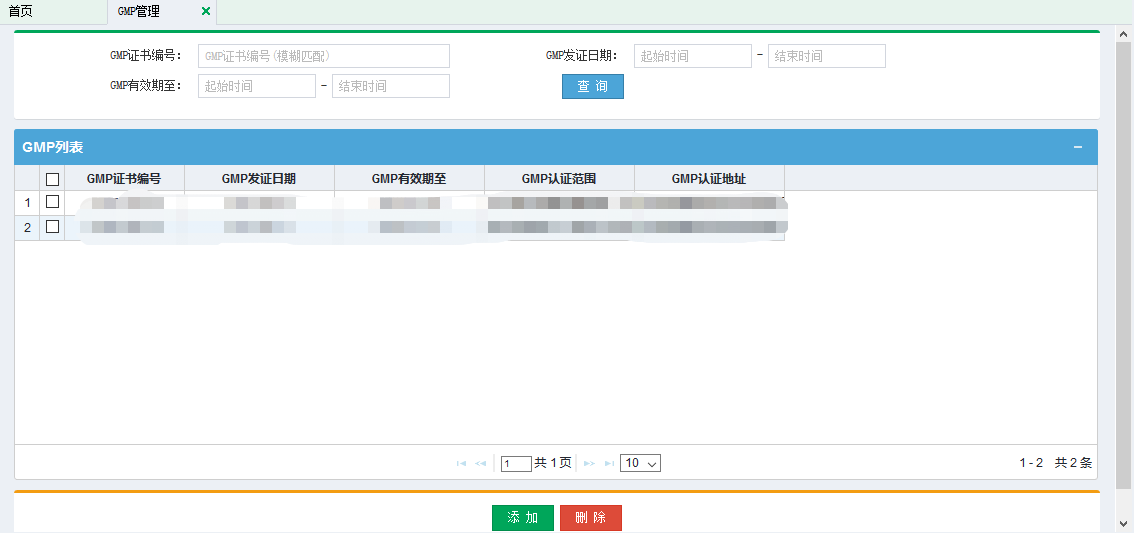 【删除】勾选列表中需要删除的GMP信息后，点击“删除”可对列表中的GMP进行删除操作。【添加】点击“添加”按钮，可将跳转至添加GMP页面，如图（6）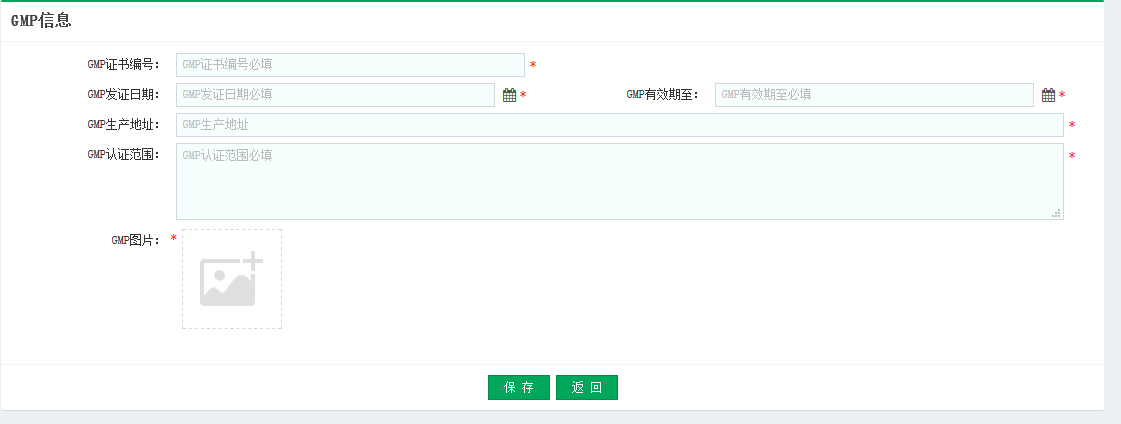 图（6）【保存】输入正确数据后，点击“保存”可对当前页面输入项进行保存操作。【返回】点击返回可返回到上一页面。第二章 产品信息管理1.3已申报产品列表     操作步骤：产品信息管理-已申报产品列表，进入到已申报产品列表页面，该页面可查询或删除已申报的产品，该列表产品可在“添加产品”中进行添加。如图（7）所示。。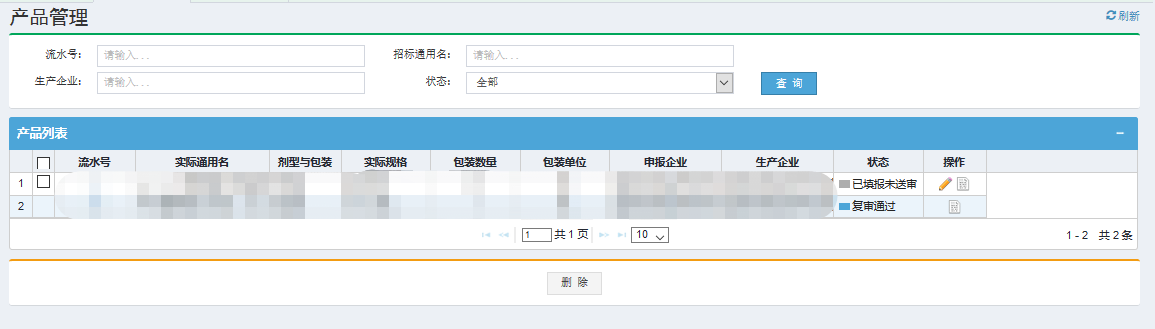 图（7） 点击流水号下方的蓝色字体可查询对应的信息。点击状态为“已填报未送审”的产品“操作-”可进入产品编辑页面，该页面可对产品信息进行修改操作。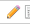 点击“操作-”可查询产品操作记录，如图（7-1）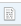 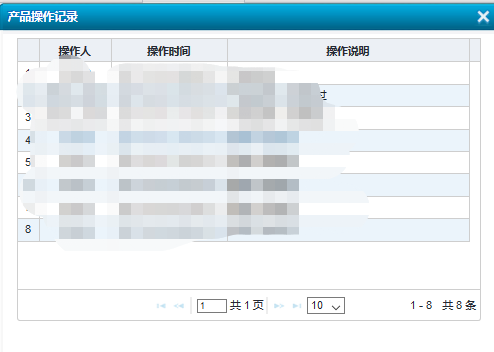 图（7-1）2.2 添加产品操作步骤：产品信息管理-添加产品，进入产品添加页面。如图（8）所示。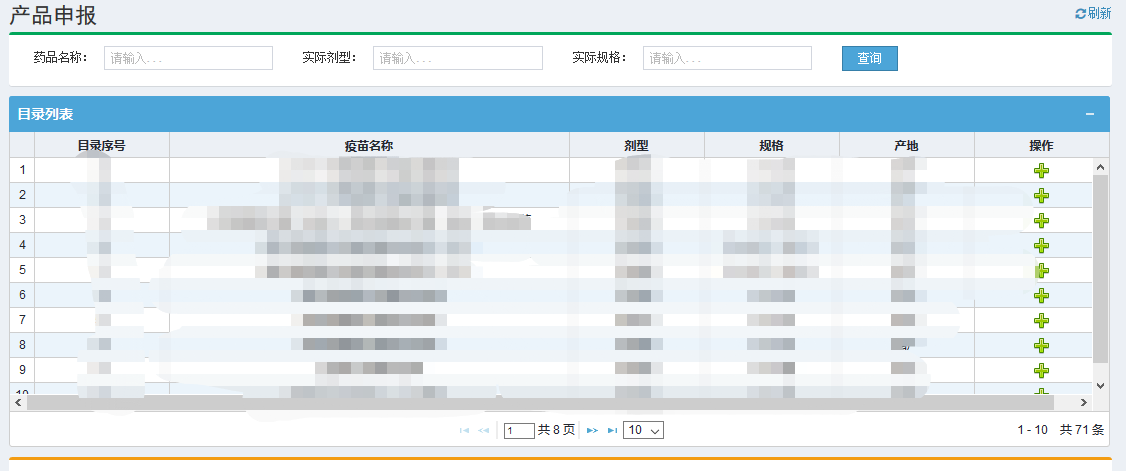 图（8）点击“操作-”可进入添加产品页面，如图（9）所示。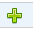 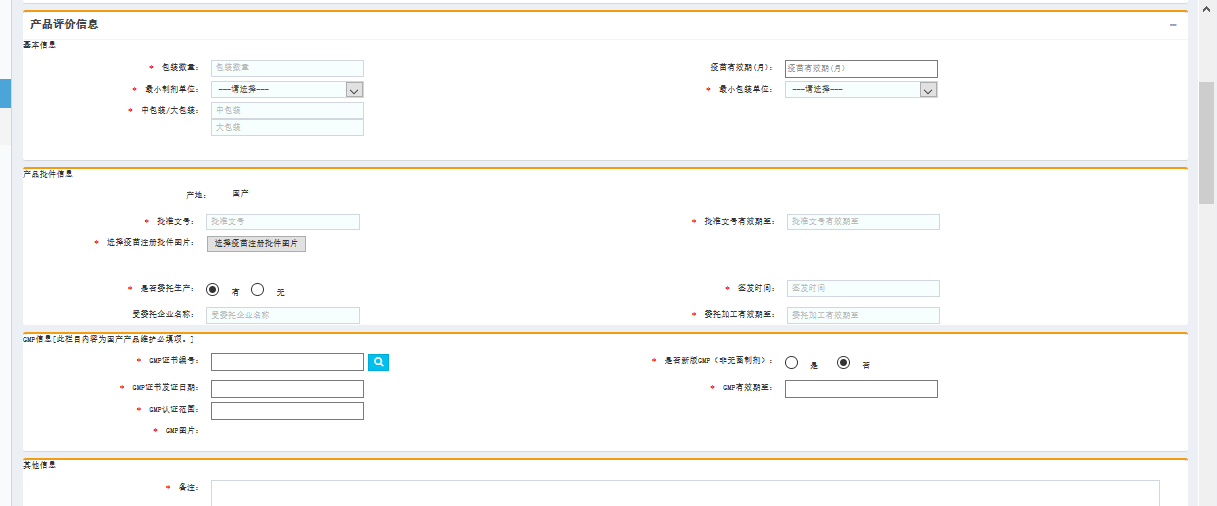 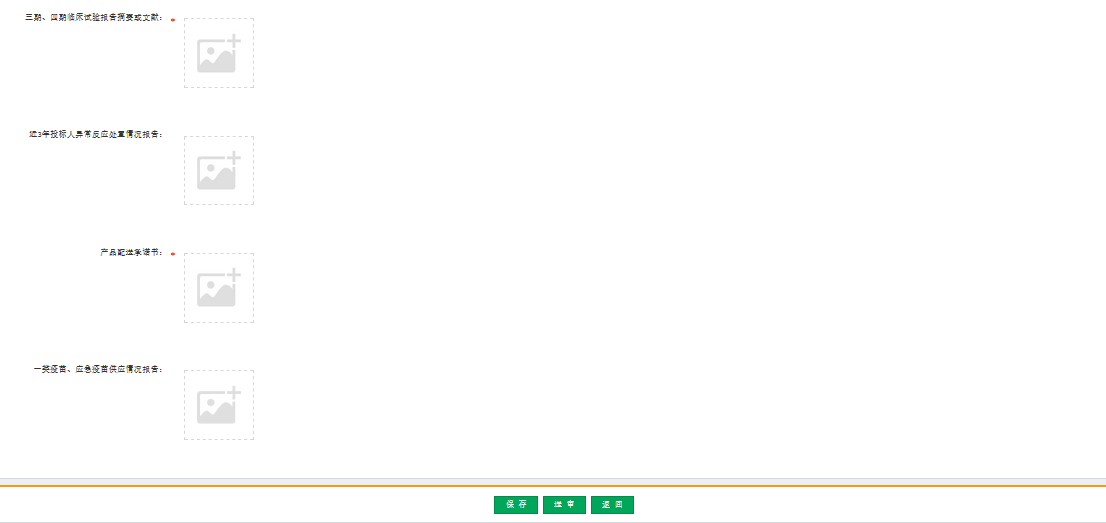 图（9）点击GPM证书编号后方的“”按钮，可进入GMP选择页面，双击需要选择的GMP行可将该GMP加入到GMP信息中。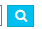 【保存】在当前页输入正确信息后，点击“保存”可对当前录入信息进行保存操作。【送审】当所有信息输入正确后，点击送审，可将当前信息进行提交审核操作，送审后将不能更改信息。 【返回】点击返回可返回到上一页面。第三章 产品信息确认3.1产品信息打印     操作步骤：产品信息确认-产品信息打印，进入到产品信息打印页面。如图（10）所示。   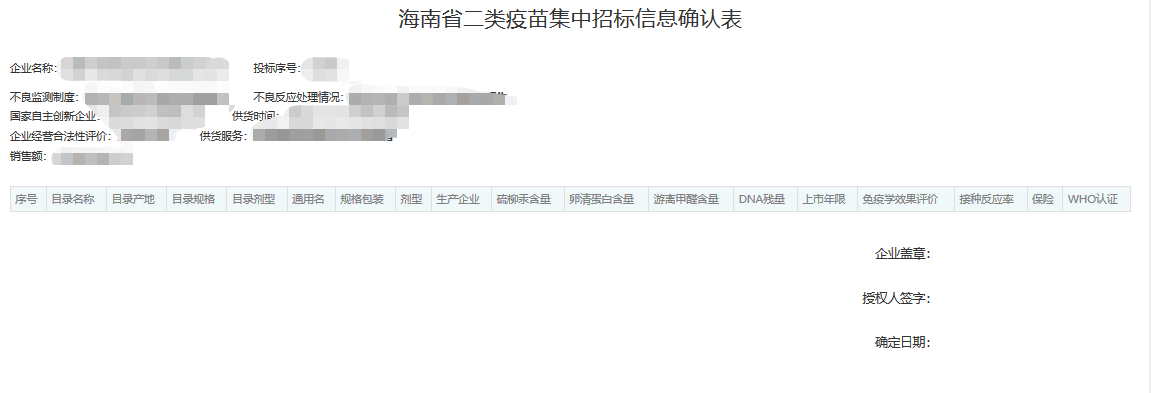 图（10）点击列表下方的蓝色字体可查询对应的信息 导出：点击【导出】按钮可将当前列表已Excel形式导出。 第四章 资质图片管理4.1图片上传  操作步骤：资质图片管理-图片上传，进入图片上传页面，该页面可对上传图片以供维护操作。如图（11）所示。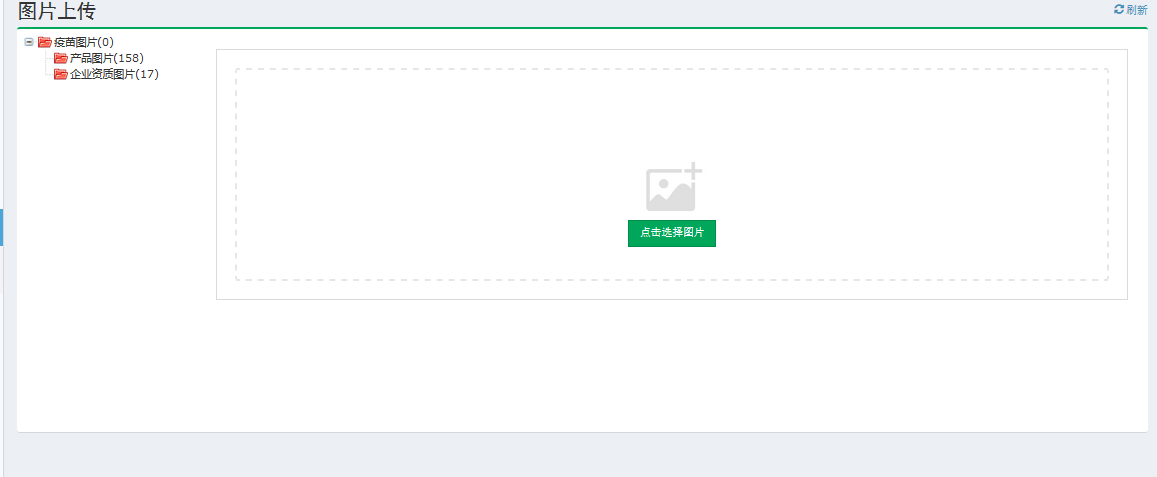 图（11）点击左边对应的文件夹后，点击“点击选择图片”，选择后点击“开始上传”可将选择的图片上传至对应文件夹内，上传完成后可使用“继续添加”继续上传图片。 4.2图片管理  操作步骤：资质图片管理-图片管理，进入图片管理页面，该页面可对上传图片进行查看。如图（12）所示。  图（12）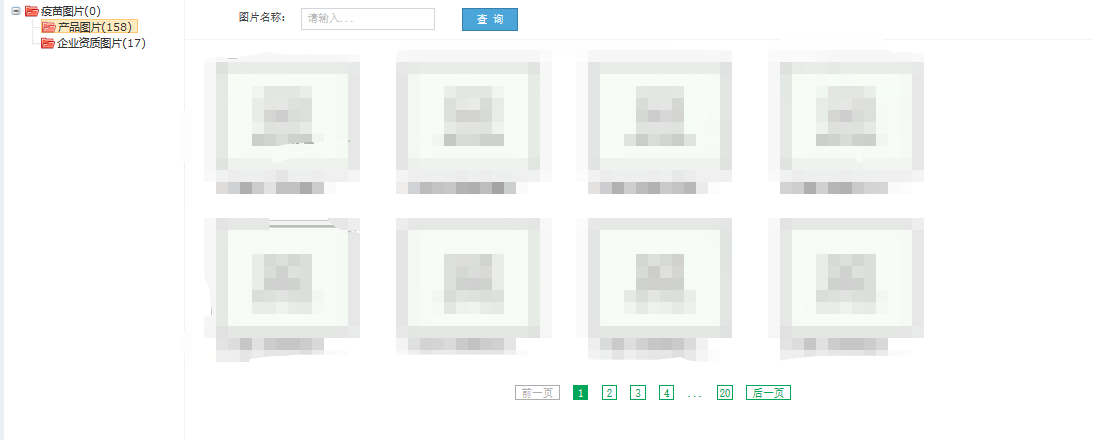 